ПОЛОЖЕНИЕо проведении городских соревнований по триатлону в помещении «Golden Time Triathlon Kids Indoor»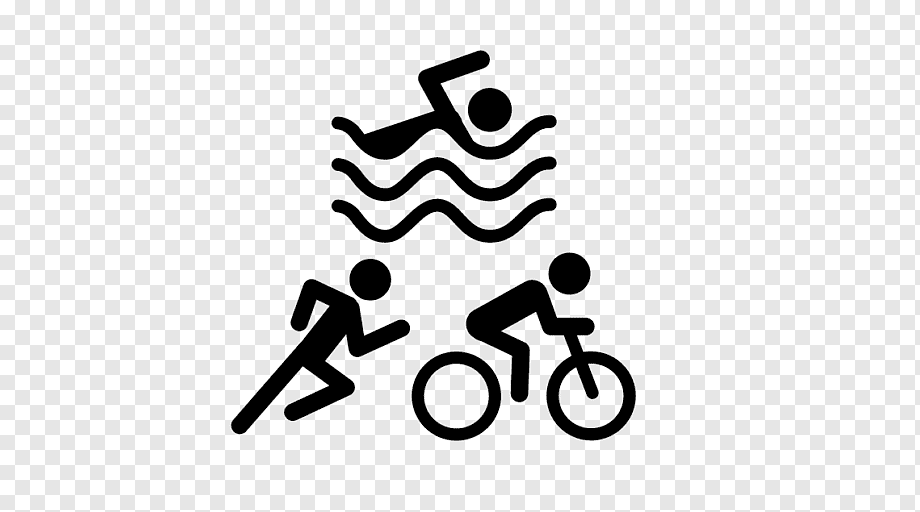 г. Уфа - 2024 год ОБЩИЕ ПОЛОЖЕНИЯГородские соревнования по триатлону в помещении «Golden Time Triathlon Kids Indoor» (далее – Соревнования) проводятся в соответствии с Календарным планом физкультурных мероприятий и спортивных мероприятий Республики Башкортостан на 2024г.Соревнования проводятся в соответствии с официальными правилами по виду спорта «Триатлон», утвержденные приказом Министерства спорта Российской Федерации от 11 августа 2013 г. № 743.Задачами являются:-популяризация триатлона и его дисциплин в Республике Башкортостан.-привлечение молодежи к занятиям  спортом,-повышение спортивного мастерства,-выявление сильнейших спортсменов,-укрепление дружественных связей между спортсменами и тренерами.МЕСТО И СРОКИ ПРОВЕДЕНИЯСоревнования проводятся 17 февраля 2024 года. Место проведения: бассейне «Нефтяник» в городе Уфа по адресу улица ул. Комарова, д. 9, а также в манеже МЧС в городе Уфа по адресу ул. Комарова, д. 9, корп. 2.Начало соревнований с 08:00 часов.ОРГАНИЗАТОРЫ СОРЕВНОВАНИЙОбщее руководство подготовкой и проведением соревнований осуществляет Управление по физической культуре и спорту Администрации ГО г. Уфа РБ.Непосредственное проведение мероприятия возлагается на МАУ «Центр развития спорта» г. Уфа РБ, оргкомитет триатлона “Golden Time Triathlon”, а также главную судейскую коллегию, утвержденную Управлением по физической культуре и спорту Администрации городского округа город Уфа Республики Башкортостан в составе:Главный судья – Калентьев А.В., +79273328566, Главный секретарь – Калентьева Л. Р.,+79869707264, Niki.Malipiero@yandex.ru.ТРЕБОВАНИЯ К УЧАСТНИКАМ И УСЛОВИЯ ИХ ДОПУСКА                                                      К участию в соревнованиях допускаются лица, имеющие медицинскую справку допуск соревнованиям по триатлону.  Возраст спортсменов определяется по состоянию на 31 декабря года соревнований в соответствии с Единой всероссийской спортивной классификацией (ЕВСК).Требования к снаряжению участников Перечень обязательного снаряжения: ● Сланцы; ● Средства гигиены (гель, шампунь, мочалка); ● Плавки (или стартовый костюм); ● Шапочка; ● Плавательные очки; ● Обувь для велоэтапа и бега (обычные кроссовки); ● Велоформа, стартовый костюм или спортивный костюм (на велосипедном и беговом этапах участие в плавках запрещено). 10.2. Перечень запрещенного снаряжения: ● гидрокостюм; ● контактные велоботинки (запрещено в целях обеспечения равенства условий). Каждый спортсмен сам отвечает за состояние и техническую безопасность своего спортивного инвентаря и должен гарантировать, что другие спортсмены, волонтеры и зрители не будут подвержены угрозе от его использования. Во время соревнований запрещается использовать технические устройства, которые могут в любом случае быть охарактеризованы как "средства общения и развлечения". К ним относятся мобильные телефоны, коммуникаторы, mp3-плееры, видеокамеры и т.п. Невыполнение этого требования может привести к дисквалификации участника. Участникам стартов запрещено находиться в сланцах и с голым торсом на вело и беговом этапах.ПРЕДВАРИТЕЛЬНАЯ ПРОГРАММА СОРЕВНОВАНИЙВОДА (бассейн Нефтяник)8:00 Старт 1-й волны.  …10:30 Старт 25-й волны. СУША-велостанок (л\а манеж)08:40 Старт 1-й волны. …12:40 Старт 25-й волны. СУША-беговой этап (л\а манеж)После окончания велоэтапа Старт 1-й волны.  … 13:00  Подведение итогов. Награждение победителей, призёров. (л\а манеж).Участник соревнования приходит в бассейн и манеж не раньше, чем за 20 минут до старта его волны. Жеребьёвка проходит за двое суток до старта или ранее - после закрытия регистрации. Спортивные дистанции и зачеты.Соревнования «Golden Time Triathlon Kids Indoor» проводятся в личном зачете. Дистанция состоит из следующих этапов:На каждом этапе введено время старта, раньше которого стартовать нельзя.В зависимости от числа зарегистрированных участников организаторы могут выделить дополнительные группы или объединить существующие.ОБЩИЕ УСЛОВИЯ УЧАСТИЯ В СОРЕВНОВАНИЯХ Выполняя регистрацию на соревнования, спортсмен принимает положения и правила, изложенные в настоящем положении. Соблюдение и принятие этих правил является основным требованием для участия в соревнованиях Golden Time Triathlon Kids Indoor.  Основными принципами соревнований Golden Time Triathlon Kids Indoor являются справедливость и соблюдение правил. Спортсменам запрещается получать преимущество перед другими спортсменами с нарушением правил. Спортсмены не могут препятствовать или угрожать другим участникам соревнований, либо мешать работе организаторов гонки. Спортсмены должны быть вежливыми по отношению к другим спортсменам, волонтерам, судьям и медицинским работникам. Спортсмены обязаны соблюдать правила посещения спортивного комплекса. Каждый спортсмен сам отвечает за степень своей физической подготовки к соревнованиям. Организаторы предупреждают всех участников, что Indoor Triathlon – крайне серьезное соревнование, предъявляющее особые требования к участникам в плане их физической подготовки и соблюдения спортивной дисциплины. Организатор оставляет за собой право вносить изменения в настоящее положение, касающиеся проведения соревнований в любой момент времени. В случае принятия изменений, об этом будет сообщено на официальном сайте соревнований и предстартовом брифинге (присутствие на нем обязательно для всех участников) - это будет являться официальным уведомлением. Всем участникам Golden Time Triathlon Kids Indoor необходимо пройти медицинское обследование перед стартом и получить справку о состоянии здоровья. Медицинская справка должна содержать печать выдавшего учреждения, подпись и печать врача. В справке должно быть указано, что участник допущен к соревнованию на выбранную им дистанцию. Справка должна быть оформлена не ранее 6 месяцев до даты проведения соревнований. Ксерокопия медицинской справки принимается комиссией только при предъявлении оригинала. Справки не возвращаются. Всем участникам Golden Time Triathlon Kids Indoor необходимо иметь справку от медицинского учреждения, о том, что они не имеют противопоказаний для занятий в бассейне. Справка должна содержать: ● штамп медицинского учреждения, выдавшего его; ● фамилия, полное имя, отчество лица, которому выдается справка; ● имя, фамилия, отчество терапевта, выдавшего документ, его печать, подпись; ● срок действия справки. Если срок не указан врачом, он составляет три месяца; ● треугольная печать медицинского учреждения.УСЛОВИЯ ПОДВЕДЕНИЯ ИТОГОВПобедители и призеры определяются по сумме времени прохождения всех дистанций на всех этапах.Все участники, завершившие дистанцию, награждаются медалями финишеров. Победители и призёры награждаются денежными призами, памятными подарками и дипломами в категориях.  В случае, если участник закончил дистанцию, то он может покинуть манеж и вернуться на награждение, если попал в призовую тройку. ГСК представляет отчет главной судьи, итоговые протоколы, ведомость, акт о списании и заявки о проведенных Соревнованиях в течение 7 календарных дней после окончания в МАУ «Центр развития спорта» г. Уфа по адресу                               (ул. Пр. Октября, 113).НАГРАЖДЕНИЕВсе участники, завершившие дистанцию, награждаются медалями финишеров. Победители и призёры награждаются денежными призами, памятными подарками и дипломами в категориях.  В случае, если участник закончил дистанцию, то он может покинуть манеж и вернуться на награждение, если попал в призовую тройку.ПРИЗОВОЙ ФОНД (при условии не менее 5 человек в категории)ПРИЗОВОЙ ФОНД (при условии 4 и менее человека в категории)УСЛОВИЯ ФИНАНСИРОВАНИЯРасходы, (услуги манежа МЧС), несет МАУ «Центр развития спорта» город Уфа Республики Башкортостан. Оплата услуг бассейна, работы судей, машины скорой медицинской помощи, приобретение наградной атрибутики за счет средств оргкомитета триатлона Golden Time Triathlon.ОБЕСПЕЧЕНИЕ БЕЗОПАСНОСТИ УЧАСТНИКОВ И ЗРИТЕЛЕЙОрганизация и проведение соревнований осуществляется согласно рекомендациям по профилактике коронавирусной инфекции (covid-19) в учреждениях физической культуры и спорта (открытых и закрытых спортивных сооружениях, физкультурно-оздоровительных комплексах, плавательных бассейнах и фитнес-клубах), утвержденным Федеральной службой по надзору в сфере защиты прав потребителей и благополучия человека 22 мая 2020 г., а также в соответствии с рекомендациями Минспорта России от 22.07.2020г. № ОБ – 01 -13/ 5410В целях обеспечения безопасности участников и зрителей, соревнования разрешается проводить на спортивных сооружениях, принятых к эксплуатации государственными комиссиями, при условии наличия актов технического обследования готовности сооружения к проведению мероприятий. За обеспечение безопасности участников ответственность несут главная судейская коллегия и тренеры-представители команд.XI. ПРОТЕСТЫ Протесты и претензии рассматриваются судейской коллегией. Претензии подаются на месте проведения Мероприятия, не позднее 15 (Пятнадцати) минут после финиша последнего участника Мероприятия. При подаче претензии необходимо указать следующие данные:• Фамилия Имя; • Суть претензии, в чем состоит претензия; • Основания для претензии (фотографии, личный секундомер, субъективное мнение и пр.). Принимаются протесты и претензии исключительно только те, которые могут повлиять на результаты соревнований. В обязательном порядке, к рассмотрению принимаются претензии, влияющие на личный результат и место в абсолютном зачете. Претензии принимаются только от участников или от 3 - х лиц, являющихся официальными представителями участников соревнований. От третьих лиц, не имеющих к участникам никакого отношения, претензии не рассматриваются. Во время Мероприятия, протесты, претензии и т. п. подаются непосредственно в судейскую комиссию, которая занимается обработкой всех результатов и составлением наградных листов. ПОДАЧА ЗАЯВОК НА УЧАСТИЕРегистрация на сайте организаторов: до 14 февраля 2024 г.Заявки на участие в спортивных соревнованиях  с  личной печатью врача, и иные необходимые документы представляются в комиссию по допуску к соревнованиям в день старта.К заявке прилагаются следующие документы на каждого спортсмена: - паспорт (свидетельство о рождении) гражданина Российской Федерации; - медицинскую справку о допуске к соревнованиям по виду спорта триатлон/легкая атлетика/плавание- полис страхования жизни и здоровья от несчастных случаев триатлон/легкая атлетика/плавание.Участие в соревнованиях Golden Time Triathlon Kids Indoor платное. Собранные средства направляются на покрытие организационных расходов. Ответственность за прием и расходование стартовых взносов несут организаторы соревнований. Личный зачет первые 40 слотов – 900 р, 60 слотов – 1100 р. Оплата стартового взноса означает, что организаторы гарантируют участнику воду на всей дистанции, обеспечивают медицинское сопровождение, а также медаль финишера и фотографии. После оплаты стартового взноса участник появляется в списках зарегистрированных участников соревнований. Стартовые номера присваиваются за 24 часа до старта или ранее, если регистрация закрывается досрочно. Способы оплаты указаны на официальном сайте регистрации в соответствующем разделе. Для регистрации непосредственно на месте проведения соревнований на любой зачет спортсменам необходимо предоставить: ● документ, удостоверяющий личность; ● медицинский допуск к соревнованиям. Медицинская справка должна содержать печать выдавшего учреждения, подпись и печать врача, а также указание о допуске участника к соревнованию на выбранную дистанцию. Справка должна быть оформлена не ранее 6 месяцев до даты проведения соревнований. Справки, выданные ранее 18 августа 2023 года, не будут приниматься на регистрации; ● Справку, разрешающую занятия в бассейне.Обмен и возвратВозврат средств возможен, если есть желающие занять ваше место. Способ возврата по договорённости с организатором. Передача слота третьему лицу возможна по договорённости с организатором. Обмен, возврат и передача слота закрываются — за 3 суток до старта. Форс-мажор В зависимости от форс-мажорных обстоятельств Организаторы оставляют за собой право изменения регламента соревнований (перенос даты и времени старта) вплоть до их отмены с последующим уведомлением участников. Стартовый взнос в таком случае не возвращается.ДАННОЕ ПОЛОЖЕНИЕ ЯВЛЯЕТСЯ ОФИЦИАЛЬНЫМ ВЫЗОВОМ НА СОРЕВНОВАНИЯ«Утверждаю»Руководитель  РСОО«Федерация любительского триатлона  Республики Башкортостан» (золотое время триатлона)__________________ А.В Калентьев «    » ____________________ 2024 г.«УТВЕРЖДАЮ»Начальник  Управления по физической культуре и спорту Администрации городского округа город Уфа Республики Башкортостан______________Е.В. Сорокин«___»__________________ 2024 г.Возрастные категории ДистанцииДистанцииДистанцииВозрастные категории Плавание (бассейн 50м)Велогонка (велостанок)Бег (в манеже по кругу 200м)Мальчики и девочки 2014 г.р. и младше 50 м3 км400 мМальчики и девочки 2013-2012 г.р.100 м6 км1 кмЮноши и девушки 2011-2010 г.р.200 м8 км2 кмЮноши и девушки 2009-2008 г.р.200 м8 км2 кмЮниоры и юниорки 2007-2006 г.р.200 м8 км2 кмВозрастные категории Возрастные категории 1 МЕСТО2 МЕСТО3 МЕСТОМальчики и девочки 2014 г.р. и младше15001000500Мальчики и девочки 2013-2012 г.р.15001000500Юноши и девушки 2011-2010 г.р.15001000500Юноши и девушки 2009-2008 г.р.15001000500Юниоры и юниорки 2007-2006 г.р.15001000500Возрастные категории Возрастные категории 1 МЕСТО2 МЕСТО3 МЕСТОМальчики и девочки 2014 г.р. и младше700500300Мальчики и девочки 2013-2012 г.р.700500300Юноши и девушки 2011-2010 г.р.700500300Юноши и девушки 2009-2008 г.р.700500300Юниоры и юниорки 2007-2006 г.р.700500300